729012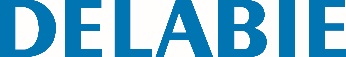 Deck-mounted liquid soap dispenser, 1 litreReference: 729012 Specification DescriptionDeck-mounted liquid soap dispenser with curved spout,Model for deck-mounting on washbasins.Vandal-resistant model.Chrome-plated body and push-button.Non-drip system (waterproof).Mechanism can be locked via a grub screw.Top fill (by unscrewing thepush-button) or from the lower part (by unscrewing the bottle).Supplied with 1L bottle.10-year warranty